Framework for Evaluation of Proposals for Research and Scientific ActivitiesWorksheets and InstructionsWorksheets and instructions are provided for each of the filters in this evaluation framework.  These worksheets may provide an important part of the administrative record for decisions about proposals for scientific activities inside wilderness.  Before using these worksheets they should be modified to fit local circumstances and judgments, but once modified they should not be modified for individual proposals.Cover Sheet – Proposal for Scientific ActivityWilderness:Title of proposal:Date proposal received:Application #:Name of person submitting this proposal:Contact information person submitting proposal	Affiliation:	Address:	Phone number(s):	Email:Optional topic(s) or keyword(s) to categorize proposal:Name of agency staff evaluating this proposal:Final recommendation:Date of final recommendation:Record of communication between manager and scientist:Initial Review FilterDate_______    Application # ____________    Short Title ________________________________Instructions:  The questions included in this worksheet likely apply in most wildernesses, but local staffs should review these and delete any that aren’t applicable and add any that are.  After reviewing the proposal, agency staff would check the appropriate “yes” or “no” box for each question.  Any “yes” answers indicate that the proposed scientific activity may raise significant problems and need to be returned to the scientist with an explanation of the problem, or the proposal would likely require significantly more time to evaluate.  Explanation for all “Yes” answers (list by question number):General Comments or Notes: Initial Review Filter — How Much Analysis is Needed?Instructions:  This tool helps determine whether more or less analysis is needed to evaluate a proposal.  Pick a point on each of the 4 sides of the graph based on a review of the proposal.  The placement of these points is based on a quick assessment that at this stage is more art than science.  Next, connect the two points that are on opposite sides of the graph with a line, yielding two lines, one that is left to right and one that is top to bottom.  Where these two lines intersect should reflect the degree of analysis required.  If this intersection is in the red or yellow zones, further detailed analysis is needed following the remaining worksheets included here.  If this intersection is clearly in the red zone, the likelihood of the proposal being approved is small and this should be communicated to the proponent as soon as possible.  If this intersection is clearly in the green zone, documenting assignment of the 4 points on this graph may, depending on local office protocols, be sufficient for evaluation of the proposal with no further analysis needed.  This graphical tool is not a substitute for an agency authorization or permit because the policies and authorization process required by each agency must still be followed.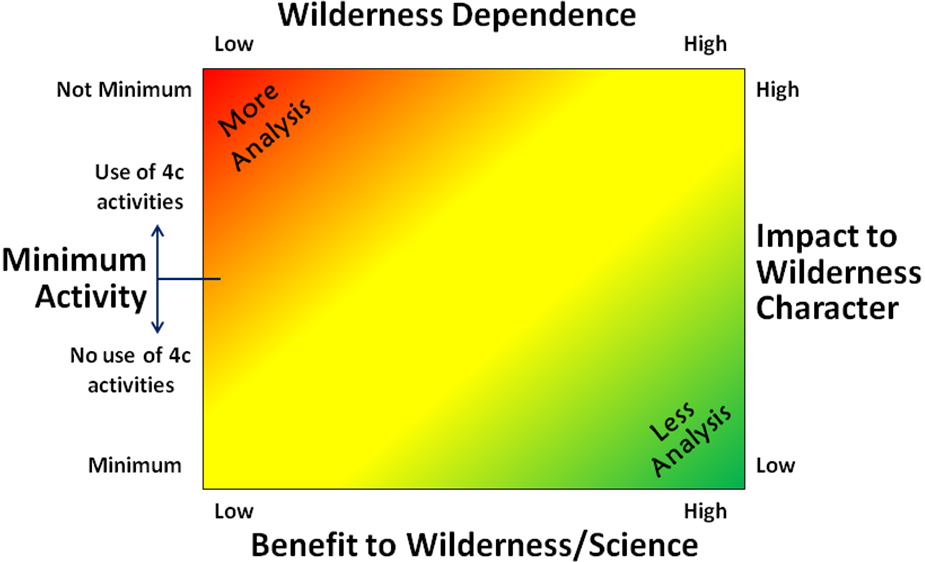 Explanation for assignment of points along each of the four sides of this tool:Quality of Proposal FilterDate_______    Application # ____________    Short Title ________________________________Instructions:  The questions included in this worksheet likely apply in most wildernesses, but local staffs should review these and modify them as deemed appropriate.  After reviewing the proposal, agency staff would check the appropriate “yes” or “no” box for each question.  Any “no” answers indicate that the proposal is insufficient and may need to be immediately returned to the scientist with an explanation of the problem.Explanation for all “No” answers (list by question number):If necessary, describe action taken to ensure independent review of the proposal:General Comments or Notes: Legal and Policy FilterDate_______    Application # ____________    Short Title ________________________________Instructions:  The steps included in the worksheet should apply in all wildernesses, but local staff should still review these steps to make sure that they are applicable, and add any steps as appropriate for compliance purposes and for the administrative record.  Several of the steps require subjective evaluation, and in such cases the rationale needs to be carefully documented, especially for proposals that might be controversial.Step 1:  Does the proposed activity include any actions or uses that are prohibited by Section 4(c) of the Wilderness Act?	If no, skip Steps 2 – 3, check this box  and go to Step 4.	If yes, go to Step 2 and describe the actions or uses:Step 2:  Are the prohibited actions or uses necessary?  To answer this question, answer the following the questions:Does the proposed work address an urgent or important health and safety concern?If yes, check this box  and go to Step 4.  	Explain the health and safety concern:If no, check this box  and go to Step 2.B.Can the prohibited actions or uses be conducted only inside the wilderness?If yes, check this box  and go to Step 2.D.  	Explain why the prohibited action or use can by conducted only inside the wilderness:If no, check this box  and go to Step 2.C.Explain why the prohibited action or use can by conducted outside the wilderness:If the prohibited actions or uses can be conducted outside the wilderness, will the benefits to wilderness stewardship (i.e., preserving wilderness character) or to science be reduced?		If yes, check this box  and go to Step 2.D.  		Explain how the benefits will be reduced: If no, check this box  and deny the proposed work.Explain how the benefits of the prohibited actions or uses will not benefit wilderness stewardship or science:Legal and Policy Filter (continued)Are there any legislated exceptions that allow the actions or uses that would normally be prohibited?		If yes, check this box  and go to Step 2.E.  Describe the legislated exception that would allow the normally prohibited action or use: If no, check this box  and still go to Step 2.E.Will the proposed actions or uses help preserve wilderness character?	If yes, check this box  and go to the Impacts and Benefits Filter.  	Explain how the actions or uses will help preserve wilderness character: If no, check this box  and go to Step 3.Explain how the actions or uses will not help preserve wilderness character:Step 3:  Return the proposal with an explanation of why it is being returned.  If a revised proposal is submitted, it should include an explanation of changes from the previous proposal.  Begin at Step 1 of this Legal and Policy Filter with the revised proposal.Step 4:  Is there a restriction in law, policy, or management plan that would prevent the actions or uses, or limit where or when they could be used?	If yes, check this box  and go to Step 3.  Explanation of the restrictions in law, policy, or management plan:If no, check this box  and go to the Impacts and Benefits Filter.Impacts and Benefits Filter — Benefits Assessment WorksheetInstructions:  There are two worksheets, one for the benefits assessment and one for the impacts assessment.  Once the worksheets are completed, the benefits and impacts decision table is used to determine a provisional decision.  Based on the outcome of this decision, the proposal is either returned for revision or is evaluated for its contribution to cumulative impacts.  After this cumulative impacts assessment, a final recommendation about the proposal is given to the decision maker.  The benefits and impacts assessment worksheets require substantive staff review and must be modified from what is shown here to be relevant to the local wilderness.  To use these worksheets, local staff:Prepare the worksheetsReview the category descriptions (bold text at the left of each row in both worksheets) and modify them as appropriate for their local setting, but in most cases the ones offered here should fit most wildernesses.Review the text descriptions for each level of impact or benefit that are under the numerical scores, and modify them to fit local needs.  For the benefits assessment worksheet, the text descriptions are written generally and would likely be applicable in most wildernesses.  For the impacts assessment worksheet, the text descriptions strongly reflect conditions within the Yosemite Wilderness and must be modified to fit the context of the individual wilderness.For the benefits assessment worksheet only, develop weighting factors that reflect local perceptions about the relative importance for each category (rows in the worksheet).  The sum of all 11 weighting factors should equal 10 so that when the scores are multiplied by the weighting factors and summed, the maximum total assessment score cannot be greater than 100.  These weights should be developed once to fit local needs and not modified for individual proposals.Develop the cut-offs for low, medium, and high total benefits and impacts assessment scores.  These cut-offs will be used to broadly categorize the benefits and impacts; these cut-offs should be developed once and not modified for individual proposals.Conduct the assessmentsReading across each row, circle the appropriate statement for the level of benefit or impact.From the circled statement, read up the column to derive the numerical score.Record this number for the row under the column titled “Score”For the benefits assessment, multiply this score with the weighting factor to derive the row total.Add all the individual row totals to derive the total assessments score.Based on the cut-offs that were identified earlier, assign the overall assessment of low, medium, or high.Impacts and Benefits Filter — Benefits Assessment WorksheetDate_______    Application # ____________    Short Title ________________________________Impacts and Benefits Filter — Impacts Assessment WorksheetDate_______    Application # ____________    Short Title ________________________________Impacts and Benefits Filter — Explanation of Assessment ScoresExplanation of Benefits Assessment Scores	Benefits to Stewardship:	Benefits to Science:Explanation of Impacts Assessment Scores	Impacts to the Untrammeled Quality:	Impacts to the Natural Quality:	Impacts to the Undeveloped Quality:	Impacts to the Solitude or Primitive and Unconfined Quality:Impacts and Benefits Filter — Benefits and Impacts Decision TableDate_______    Application # ____________    Short Title ________________________________Instructions:  The benefits and impacts decision table is used to weigh the expected benefits against the impacts of the scientific activity.  Before it can be used, local staff must prepare the table by assigning “Provisional Approval,” “Provisional Denial,” and “Uncertain” to each of the cells of the table.  These assignments are fundamentally subjective, reflecting discussion and consensus among local staff.  These assignments should be developed once and not modified for individual proposals.In the prepared Benefits and Impacts Decision Table (see instructions), circle the intersection between the assigned benefits and impacts assessments. If “Provisional Denial,” check this box  and return the proposal to the scientist for revision with an explanation of why it is being returned. Explanation of why the proposal was provisionally denied:If “Provisional Approval,” check this box  and go to the Cumulative Impacts Assessment.Explanation of why the proposal was provisionally accepted:If “Uncertain,” check this box  and discuss concerns with other management staff (as needed) and the scientist to determine if the benefits and impacts were properly assessed, re-assess the proposal if needed, then go to the Cumulative Impacts Assessment.Explanation of why there was uncertainty about whether to deny or accept the proposal:Impacts and Benefits Filter — Cumulative Impacts AssessmentDate_______    Application # ____________    Short Title ________________________________Instructions:  Local staffs need to identify the types of cumulative impacts that are relevant to the wilderness and determine how the proposed scientific activity would be evaluated for its potential contribution to these impacts. Are the additional impacts of the proposed scientific activity acceptable when viewed in the context of all the other impacts in the wilderness?	If yes, check this box  and the proposed activity is recommended for approval.  	Explanation of why the cumulative impacts are acceptable:If no, check this box  and return the proposal to the scientist for revision with an explanation of why it is being returned.  Explanation of why the cumulative impacts are not acceptable:Initial Review QuestionYes   or   No1. Does the proposal include any activities requiring a use that is legally prohibited by Section 4(c) of the Wilderness Act?2. Would the proposed activity degrade wilderness character even if it is legally permitted?3. Would the proposed activity likely be controversial with any publics?4. Would the proposed activity pose other legal or policy problems?5. Would the proposed activity interfere with management operations?6. Would the proposed activity pose consultation issues over listed species or cultural and heritage resources?7. Would the proposed activity require collecting plants or other natural resources, or the handling or removing of animals, or the introduction of plants or animals into the wilderness?8. Would the proposed activity pose timing or location problems, such as occurring in a sensitive area or time for particular species?9. Would the proposed activity pose additional impact in an area that already has an unacceptable level of cumulative impacts or is close to an unacceptable level of cumulative impacts?10. If the submitter has conducted work in the area before, were there any problems with completing administrative requirements (such as submitting reports, removing installations and other debris from the activity, completing curatorial and specimen documentation requirements) in a timely and professional manner?OTHER QUESTIONSQuality of Proposal QuestionsYes   or   No1. Is the proposed scientific activity sufficiently well designed to accomplish its stated purpose, thereby providing the intended benefits to management or science?2. Does the proposal describe the potential benefits of the proposed activity in terms of the Benefits Assessment described in the Impacts and Benefits Filter?3. Does the proposal describe the potential impacts of the proposed activity in terms of the Impacts Assessment described in the Impacts and Benefits Filter, and show how these will be minimized or mitigated?4. Does the proposal describe how the results and any reports will be communicated to local management staff?OTHER QUESTIONSBenefit CategoryNumerical Score of Benefit (0 = no benefit, 10 = high benefit)Numerical Score of Benefit (0 = no benefit, 10 = high benefit)Numerical Score of Benefit (0 = no benefit, 10 = high benefit)Numerical Score of Benefit (0 = no benefit, 10 = high benefit)Numerical Score of Benefit (0 = no benefit, 10 = high benefit)Numerical Score of Benefit (0 = no benefit, 10 = high benefit)ScoreWeighting FactorRow TotalBenefit Category0246810ScoreWeighting FactorRow TotalBenefits to Stewardship:Benefits to Stewardship:Benefits to Stewardship:Benefits to Stewardship:Benefits to Stewardship:Benefits to Stewardship:Benefits to Stewardship:Benefits to Stewardship:Benefits to Stewardship:Benefits to Stewardship:Would the results address an urgent stewardship issue?Not urgentNot urgent now but might be in the futureUrgent now but threat or issue appears to be static or decreasingUrgent now and threat or issue likely to continue at its current stateUrgent now and threat or issue likely to acceleratePresent crisis that may be at the point of irreversibilityWould the results address an important stewardship issue?Not importantNot important but might be in the futureImportant but occurs over a relatively small area or timeframeImportant and occurs over a relatively large area or long timeframeImportant, affecting one or more key biophysical or social aspects over a  large area or long timeframe; potential concern for human health/safetyImportant, affecting irreversible changes to key biophysical or social aspects over a large area or long timeframe; major concern for human health/safety Would the results be applicable immediately to stewardship?Basic research that does not appear to be applicable to a current stewardship issueBasic research that has slight apparent applicability to a current stewardship issueBasic research that has moderate apparent applicability to a current stewardship issueApplied research that has slight to moderate apparent applicability to a current stewardship issueApplied research that has moderate to high apparent applicability to a current stewardship issueResearch is specifically designed to answer a current stewardship issueWould the results likely be applicable to future stewardship issues?Basic research that is highly unlikely to be applicable in the futureBasic research that is unlikely to be applicable in the futureResearch that is unlikely to be applicable in the future except as a baseline to assess future changeResearch is moderately likely to be applicable in the futureResearch is likely to be applicable in the futureResearch is highly likely to be applicable in the futureWould the results allow effective action on a stewardship issue?Managers would likely not be able to take any actions that affect the issueManagers could affect the issue only by trying to influence broad societal changesManagers could take effective action only by changing management prioritiesManagers could take effective action only with significant costs to other wilderness valuesManagers could take effective action with minimal cost to other wilderness valuesManagers could easily and immediately take effective action with no cost to other wilderness valuesWould the results improve stewardship of this local wilderness?Results are not applicable to the wilderness in which the research is conductedResults are slightly applicable to the wilderness in which the research is conductedResults are slightly to moderately applicable to the wilderness in which the research is conductedResults are moderately applicable to the wilderness in which the research is conductedResults are highly applicable to the wilderness in which the research is conductedResults are specifically applicable to the wilderness in which the research is conductedBenefits to Science:Benefits to Science:Benefits to Science:Benefits to Science:Benefits to Science:Benefits to Science:Benefits to Science:Benefits to Science:Benefits to Science:Benefits to Science:How broad geographically will the results benefit science?Results benefit science in only a small geographic area or portion of the wildernessResult benefit science in the whole wildernessResults benefit science in the whole regionResults benefit science in the whole countryResults benefit science in similar bioregions globallyResults benefit science across the entire planetHow far over time will the results benefit science?Results provide a  short term benefitResults provide a  short to moderate  term benefitResults provide a moderate term benefitResults provide a moderate to long  term benefitResults provide a long term benefitResults provide a permanent benefitHow many different people or types of people will benefit from the results?Results benefit only a few scientists and managersResults benefit only visitors, scientists, or mangers in the specific wilderness Results benefit visitors, scientists, and managers in any wildernessResults benefit local visitors, residents, scientists, and managersResults benefit regional visitors, residents, scientists, and managersResults benefit people nationally or globallyHow important is the activity to the scientific field of study?Similar research has been conducted many times before and attempts to answer relatively trivial questionsSimilar research has been conducted many times before and attempts to answer relatively minor questionsResearch expands slightly on previous work and attempts to answer relatively minor questionsResearch expands significantly on previous work and attempts to answer major questionsResearch is groundbreaking or precedent setting for the field and attempts to answer major questionsResearch is groundbreaking or precedent setting for the field and attempts to answer fundamental questionsWhat is the breadth of scientific inquiry?Research is conducted on a single, minor component of the ecosystem or social system with little affect on other componentsResearch is conducted on a single component of the ecosystem or social system with little affect on other systemsResearch is conducted on a single process of the ecosystem or social system that affects a moderate number of other componentsResearch is conducted on a single process of the ecosystem or social system that affects many componentsResearch is conducted on many ecosystem or social processes and componentsResearch is conducted on ecosystem or social processes and components comprehensivelyImpact CategoryNumerical Score of Impact (0 = negligible Impact, 10 = high Impact)Numerical Score of Impact (0 = negligible Impact, 10 = high Impact)Numerical Score of Impact (0 = negligible Impact, 10 = high Impact)Numerical Score of Impact (0 = negligible Impact, 10 = high Impact)Numerical Score of Impact (0 = negligible Impact, 10 = high Impact)Numerical Score of Impact (0 = negligible Impact, 10 = high Impact)Numerical Score of Impact (0 = negligible Impact, 10 = high Impact)ScoreImpact Category0123510+ScoreUntrammeled QualityUntrammeled QualityUntrammeled QualityUntrammeled QualityUntrammeled QualityUntrammeled QualityUntrammeled QualityUntrammeled QualityUntrammeled QualityManipulation  NoneSlight ModerateLargeRisk of Unintended EffectsNoneSlightModerateLargeDisturbanceNoneSmallModerateLargeNatural QualityNatural QualityNatural QualityNatural QualityNatural QualityNatural QualityNatural QualityNatural QualityNatural QualityCollection Scarring:     UnobtrusiveNoneSmall amt, short durMod amt, short durSml amt, mod durLrg amt, short durMod amt, mod durSml amt, long durLrg amt, mod durMod amt, long durLrg amt, long durationCollection Scarring:     ObtrusiveNoneSml amt, short durMod amt, short durSml amt, mod durLrg amt, short durMod amt, mod durSml amt, long durLrg amt, mod durMod amt, long durLrg amt, long durationCollection Scarring:     Very ObtrusiveNoneSml amt, short durMod amt, short durSml amt, mod durLrg amt, short durMod amt, mod durSml amt, long durLrg amt, mod durationMod or Large amt, long durCollection:     Amount and RarityNoneAny amount, commonSml amt, uncommonMod amt, uncommonLrg amt, uncommonSml amt, of concernMod amt, of concernSml amt, rareLrg amt, of concernMed or large amount, rareUndeveloped QualityUndeveloped QualityUndeveloped QualityUndeveloped QualityUndeveloped QualityUndeveloped QualityUndeveloped QualityUndeveloped QualityUndeveloped QualityTransportHuman only1-12 stock days13-60 stock days61-90 stock days1-10 wheeled days 91-150 stock days10-15 wheeled days 151-300 stock days16-30 wheeled days1 motorized use+1 each addtl 30 stock days +1 each addtl 3 wheel days+10 each addtl motor useEquipmentNoneAny amount of unobtrusive useAny amount of less obtrusive use1-10 days of ob use11-30 days ob use1 day very ob use30+ days ob use2 days very ob use+5 each day very ob useInstallations:     Barely DiscernableNone1-50, short duration1-40, mod duration1-20, long duration51-150, short dur41-60, mod dur21-30, long dur151-250, short dur61-100, mod dur31-50, long dur251-500, short dur101-200, mod dur51-100, long dur+1 each addtl 50 short dur+1 each addtl 20 mod dur+1 each addtl 10 long durInstallations:     UnobtrusiveNone1-10, short duration11-50, short dur1-10, med dur51-100, short dur11-50, mod dur1-10, long dur+1 each addtl 10 short dur+1 each addtl 5 mod dur+1 each addtl long durInstallations:      ObtrusiveNone1-3, short duration4-5, short dur1-3, mod dur1, long dur6-10, short dur4-5, mod dur2-3, long dur+1 each addtl short dur+2 each addtl mod dur+3 each addtl long dur Installations:     Very ObtrusiveNone1 short dur+10 each addtl short dur+20 each addtl mod dur+30 each addtl long durSolitude or Primitive and Unconfined QualitySolitude or Primitive and Unconfined QualitySolitude or Primitive and Unconfined QualitySolitude or Primitive and Unconfined QualitySolitude or Primitive and Unconfined QualitySolitude or Primitive and Unconfined QualitySolitude or Primitive and Unconfined QualitySolitude or Primitive and Unconfined QualitySolitude or Primitive and Unconfined QualityGroup Size1-88-1516+ (over limit)Person-Days/ Season1-5051-150151+Visitor SurveysNoneNon-WildernessLess obtrusiveMore obtrusiveSurveillanceNoneLess obtrusiveMod obtrusiveVery obtrusiveBENEFITSBENEFITSBENEFITSLowMediumHighIMPACTSLowIMPACTSMediumIMPACTSHigh